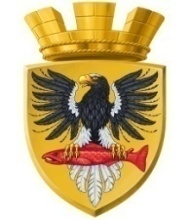 Р О С С И Й С К А Я   Ф Е Д Е Р А Ц И ЯКАМЧАТСКИЙ КРАЙП О С Т А Н О В Л Е Н И ЕАДМИНИСТРАЦИИ ЕЛИЗОВСКОГО ГОРОДСКОГО ПОСЕЛЕНИЯОт 12.05.2017				              № 463-п        г. ЕлизовоВ соответствии с положениями части 2 статьи 86 Бюджетного кодекса Российской Федерации, статьи  53 Федерального закона от 06.10.2003
№ 131-ФЗ «Об общих принципах организации местного самоуправления в Российской Федерации», Уставом Елизовского городского поселения, муниципальным нормативным правовым актом от 15.12.2016  № 10-НПА «О бюджете Елизовского городского поселения на 2017 год», принятым Решением Собрания депутатов Елизовского городского поселения от 15.12.2016 № 78, в целях укрепления финансовой и исполнительской дисциплины органов администрации Елизовского городского поселения и их должностных лицПОСТАНОВЛЯЮ:Установить расходные обязательства Елизовского городского поселения в части реализации подпрограммы «Стимулирование развития жилищного строительства в Елизовском городском поселении в 2017 году» муниципальной программы «Обеспечение доступным и комфортным жильем жителей Елизовского городского поселения в 2017 году», утвержденной постановлением администрации Елизовского городского поселения от 28.10.2016 № 927-п.Установить расходные обязательства Елизовского городского поселения в части реализации подпрограммы «Повышение устойчивости жилых домов, основных объектов и систем жизнеобеспечения в Елизовском городском поселении в 2017 году», муниципальной программы  «Обеспечение доступным и комфортным жильем жителей Елизовского городского поселения в 2017 году», утвержденной постановлением администрации Елизовского городского поселения от 28.10.2016 № 927-п.Установить расходные обязательства в части реализации подпрограммы «Обеспечение жильем молодых семей в Елизовском городском поселении в 2017 году» муниципальной программы «Обеспечение доступным и комфортным жильем жителей Елизовского городского поселения в 2017 году», утвержденной постановлением администрации Елизовского городского поселения от 28.10.2016 № 927-п».4.	Определить Управление архитектуры и градостроительства администрации Елизовского городского поселения органом, уполномоченным и ответственным за реализацию расходных обязательств, указанных в пунктах 1, 2 настоящего постановления.5.	Определить Отдел по культуре, молодежной политике, физической культуре и спорту администрации Елизовского городского поселения органом, уполномоченным и ответственным за реализацию расходных обязательств, указанных в пункте 3 настоящего постановления.6.	Установить, что расходные обязательства, возникшие на основании настоящего постановления, исполняются за счет средств бюджета Елизовского городского поселения, в пределах бюджетных ассигнований на соответствующий 2017 финансовый год.7.	Признать утратившим силу постановление администрации Елизовского городского поселения от 21.04.17 № 385-п «Об установлении расходных обязательств  и определении Управления архитектуры и градостроительства администрации Елизовского городского поселения органом, уполномоченным и ответственным за реализацию муниципальной программы «Обеспечение доступным и комфортным жильем жителей Елизовского городского поселения в 2017 году», утвержденной постановлением администрации Елизовского городского поселения от 28.10.2016 № 927-п».8.	Управлению делами администрации Елизовского городского поселения  опубликовать (обнародовать) настоящее постановление в средствах массовой информации и разместить в информационно-телекоммуникационной сети «Интернет» на официальном сайте администрации Елизовского городского поселения. 9.	Настоящее постановление вступает в силу после его официального опубликования (обнародования) и распространяется на правоотношения возникшие с 01.01.2017.10.	Контроль за исполнением настоящего постановления оставляю за собой.Глава администрации Елизовскогогородского поселения                                                                Д.Б. Щипицын